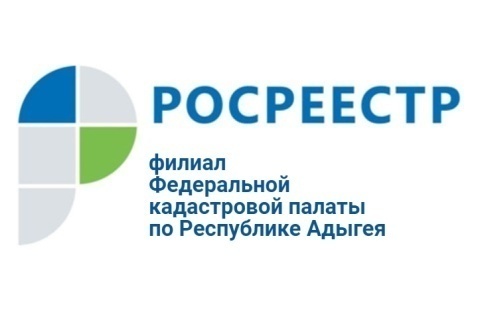 Кадастровая палата по Республике Адыгея выдала свыше 2,6 тысяч выписок о переходе правЗа 5 месяцев 2019 года Кадастровой палатой по Республике Адыгея подготовлено свыше 2,6 тыс. выписок из Единого государственного реестра недвижимости (ЕГРН) о переходе прав на объект недвижимого имущества.Желание узнать историю объекта недвижимости может возникнуть при разных обстоятельствах. Например, перед покупкой квартиры, для большинства покупателей одним из важных критериев может стать информация о бывших собственниках объекта и о том, как часто происходила смена собственников.Эта информация поможет целиком и полностью определиться в выборе, так как частая смена собственников жилья, может означать, что с объектом недвижимости могли осуществляться махинации, а также говорить о скрытых недостатках объекта.Для того чтобы изучить историю объекта недвижимости, будь то объект капитального строительства или земельный участок, необходимо приобрести выписку из ЕГРН о переходе прав на объект недвижимости, которая содержит сведения обо всех собственниках объекта недвижимости в настоящее время и тех, которые были до этого, начиная с 1998 года.Выписка о переходе прав содержит такие сведения как правообладатель, вид зарегистрированного права (доля в праве), дата и номер государственной регистрации права, а также дата, номер и основание государственной регистрации перехода (прекращения) права. Выписка не содержит сведения об обременениях, судебных спорах и правопритязаниях (для получения этой информации необходимо заказать выписку из Единого государственного реестра недвижимости (ЕГРН) об объекте недвижимости).Чтобы получить выписку из ЕГРН о переходе прав на объект недвижимости, любое заинтересованное лицо может обратиться в МФЦ, либо заказать выписку через официальный сайт Росреестра.